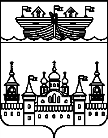 АДМИНИСТРАЦИЯ Р.П. ВОСКРЕСЕНСКОЕВОСКРЕСЕНСКОГО МУНИЦИПАЛЬНОГО РАЙОНАНИЖЕГОРОДСКОЙ ОБЛАСТИПОСТАНОВЛЕНИЕ15 ноября 2017 года 	№ 138Об организации работы по выявлению, пресечению и предупреждению самовольного строительства и реконструкции, а также объектов, строительство которых не завершено в срок, предусмотренный проектом организации строительства объекта капитального строительства на территриии р.п.Воскресенское Воскресенского района Нижегородской областиВ целях комиссионного рассмотрения фактов строительства (реконструкции) объектов, обладающих признаками самовольного строительства и строительство которых не завершено в срок, предусмотренный проектом организации строительства объекта капитального строительства на территории р.п.Воскресенское, а также для осуществления контроля за использованием земель и обеспечения эффективного взаимодействия органов местного самоуправления поселения, учреждений и организаций, контролирующих и надзорных органов независимо от форм собственности в вопросах выявления, пресечения и предупреждения самовольного строительства на территории р.п.Воскресенское Воскресенского муниципального района, в соответствии с требованиями Гражданского кодекса Российской Федерации, Земельного кодекса Российской Федерации, Градостроительного кодекса Российской Федерации, Федерального закона от 25 октября 2001 года N 137-ФЗ "О введении в действие Земельного кодекса Российской Федерации", Закона Нижегородской области от 8 апреля 2008 года N 37-З "Об основах регулирования градостроительной деятельности на территории Нижегородской области", Федерального закона от 06.10.2003 N 131-ФЗ "Об общих принципах организации местного самоуправления в РФ", Устава р.п.Воскресенское  администрация р.п.Воскресенское постановляет:1.Создать Комиссию по выявлению, пресечению и предупреждению самовольного строительства и реконструкции, а также объектов, строительство которых не завершено в срок, предусмотренный проектом организации строительства объекта капитального строительства, на территории р.п.Воскресенское Воскресенского муниципального района.2.Утвердить прилагаемые:- Положение о Комиссии по выявлению, пресечению и предупреждению самовольного строительства и реконструкции, а также объектов, строительство которых не завершено в срок, предусмотренный проектом организации строительства объекта капитального строительства, на территории р.п.Воскресенское Воскресенского муниципального района (Приложение N 1).-Состав Комиссии по выявлению, пресечению и предупреждению самовольного строительства и реконструкции, а также объектов, строительство которых не завершено в срок, предусмотренный проектом организации строительства объекта капитального строительства, на территории р.п.Воскресенское Воскресенского муниципального района (Приложение N 2).-Регламент взаимодействия органов местного самоуправления р.п.Воскресенское и Комиссии по выявлению, пресечению и предупреждению самовольного строительства и реконструкции, а также объектов, строительство которых не завершено в срок, предусмотренный проектом организации строительства объекта капитального строительства, на территории р.п.Воскресенское Воскресенского муниципального района (Приложение N 3).3.Разместить данное постановление в установленном порядке на официальном сайте администрации Воскресенского муниципального района Нижегородской области.4. Контроль за исполнением настоящего постановления оставляю за собой.Глава администрации							А.В.ГурылевПриложение N 1к постановлению администрациир.п.Воскресенскоеот 15.11.2017 г. N 138Положение о комиссии по выявлению, пресечению и предупреждению самовольного строительства и реконструкции, а также объектов, строительство которых не завершено в срок, предусмотренный проектом организации строительства объекта капитального строительства на территриии р.п.Воскресенское Воскресенского района Нижегородской области (далее - Положение)1. ОБЩИЕ ПОЛОЖЕНИЯ1.1. Настоящее Положение определяет порядок работы Комиссии по выявлению, пресечению и предупреждению самовольного строительства и реконструкции, а также объектов, строительство которых не завершено в срок, предусмотренный проектом организации строительства объекта капитального строительства, на территории р.п.Воскресенское Воскресенского  муниципального района Нижегородской области (далее - Комиссия).1.2. Комиссия в своей деятельности руководствуется действующим законодательством Российской Федерации, законодательством Нижегородской области, муниципальными нормативными правовыми актами органов местного самоуправления р.п.Воскресенское, настоящим Положением.2. ОСНОВНЫЕ ЗАДАЧИ, ПОЛНОМОЧИЯ И ОБЯЗАННОСТИ КОМИССИИ2.1. Целью работы Комиссии является рассмотрение фактов строительства (реконструкции) объектов, обладающих признаками самовольного строительства и строительство которых не завершено в срок, предусмотренный проектом организации строительства объекта капитального строительства.Основными задачами Комиссии являются:- принятие мер по выявлению, профилактике и пресечению самовольного строительства;- участие в разработке мероприятий по завершению строительства и вводу в эксплуатацию объектов, строительство которых не завершено в срок, предусмотренный проектом организации строительства объекта капитального строительства, на территориир.п.Воскресенское.2.2. Комиссия вправе принимать решения:2.2.1)- о направлении инвестору (застройщику) предложений (с выпиской из протокола заседания Комиссии и с рекомендациями по срокам выполнения работ);-о добровольном сносе самовольно возведенного объекта (или его части) на земельном участке, расположенном на территориир.п.Воскресенское;-о восстановлении (рекультивации) территории;-о компенсации утраченных при ведении самовольного строительства зеленых насаждений;-о недопустимости производства строительно-монтажных работ до получения соответствующих разрешений на строительство и правоустанавливающих документов на земельный участок;-о направлении протокола комиссии в отдел МВД России и в другие заинтересованные учреждения и организации, контролирующие и надзорные органы;2.2.2) о направлении рекомендаций органам местного самоуправления поселений, входящим в состав Воскресенского  муниципального района, уполномоченным структурным подразделениям администрации Воскресенского муниципального района о признании объекта самовольной постройкой и освобождении земельного участка в судебном порядке;2.2.3) о возможности в соответствии с пунктом 3 статьи 222 Гражданского кодекса Российской Федерации сохранения завершенного строительства или реконструкции объекта (при самовольном выполнении работ на земельном участке);2.2.4) о направлении в уполномоченные органы государственной власти Нижегородской области и территориальные органы федеральных органов исполнительной власти сведений о ведении самовольного строительства на земельных участках в границахр.п.Воскресенское, находящихся в муниципальной собственности, и на земельных участках, государственная собственность на которые не разграничена;2.2.5) о признании долгостроем многоквартирного дома или иного объекта недвижимости, строительство которого не завершено в срок, предусмотренный проектом организации строительства;2.2.6) о разработке мероприятий по завершению строительства и вводу в эксплуатацию объектов-долгостроев на территории р.п.Воскресенское;2.2.7) о повторном рассмотрении вопросов на заседаниях Комиссии или отмене ранее принятых решений Комиссии.2.3. Комиссия имеет право запрашивать у органов местного самоуправления поселений, входящих в состав Воскресенского  муниципального района, органов исполнительной власти Нижегородской области, государственных и муниципальных учреждений, государственных и муниципальных предприятий, организаций всех форм собственности, а также у инвесторов (застройщиков), заказчиков и иных организаций информацию в части их компетенции по рассматриваемым вопросам в объеме, необходимом для полного, всестороннего и объективного исследования вопросов, входящих в компетенцию Комиссии.2.4. Обязанности Комиссии:2.4.1) заслушивать информацию об исполнении поручений и решений Комиссии;2.4.2) обеспечивать взаимодействие с органами исполнительной власти Нижегородской области, органами местного самоуправления поселений, входящими в состав Воскресенского муниципального района, организациями всех форм собственности при решении вопросов профилактики, выявления и пресечения самовольного строительства в р.п.Воскресенское и разработке мероприятий по завершению строительства и вводу в эксплуатацию объектов-долгостроев на территории р.п.Воскресенское.3. СОСТАВ КОМИССИИ И РЕГЛАМЕНТ ЕЕ РАБОТЫ3.1. Комиссия является постоянно действующим коллегиальным органом, способствующим осуществлению правомерной деятельности в области градостроительства на территории р.п.Воскресенское.3.2.Состав Комиссии утверждается постановлением администрации. В состав Комиссии входят представители администрации Воскресенского муниципального района, администрации р.п.Воскресенское, иные заинтересованные лица (по согласованию). Комиссию возглавляет председатель. При отсутствии председателя Комиссию возглавляет его заместитель.3.3.Заседания Комиссии проводятся по мере необходимости, но не реже одного раза в квартал.3.4.Материалы к заседаниям Комиссии, повестка заседания Комиссии, предложения для обсуждения и принятия на Комиссии по ним решения формируются рабочей группой на основании информации, представленной органами местного самоуправления поселений, администрации р.п.Воскресенское в рамках  полномочий и иными заинтересованными лицами. Функции по организации подготовки и проведения заседаний Комиссии, ведение протоколов и документации осуществляет заместитель председателя комиссии.3.6.Повестка дня заседания Комиссии утверждается председателем Комиссии и рассылается секретарем Комиссии приглашенным лицам и членам Комиссии не позднее чем за три рабочих дня до проведения заседания Комиссии.3.7.Комиссия правомочна принимать решения, если в заседании участвует более половины ее постоянных членов. Каждый член Комиссии обладает одним голосом. Комиссия принимает решения простым большинством голосов от числа присутствующих членов Комиссии.3.8.На заседания Комиссии секретарем Комиссии могут быть приглашены лица, заявления и обращения которых рассматриваются на заседании, лица, интересы которых затрагиваются при рассмотрении вопросов, а также иные лица.3.9.Решения заседания Комиссии оформляются протоколом заседания Комиссии. Протокол подписывается секретарем и утверждается председателем Комиссии в течение семи рабочих дней после проведения заседания.Приложение N 2к постановлению администрациир.п.Воскресенскоеот 15.11.2017 г. N 138Состав комиссии по выявлению, пресечению и предупреждению самовольного строительства и реконструкции, а также объектов, строительство которых не завершено в срок, предусмотренный проектом организации строительства объекта капитального строительства на территриии р.п.Воскресенское Воскресенского района Нижегородской области (далее - комиссия)Гурылев А.В.- председатель комиссии, глава администрации р.п.ВоскресенскоеПривалова Ю.Г.- зам. председателя, зам.главы администрации р.п.Воскресенское;Постнова А.А._- секретарь комиссии, специалист администрации р.п.ВоскресенскоеЧлены комиссии:Храмова Т.М. главный архитектор Воскресенского муниципального района по строительству (по согласованию).Кондрин В.П.председатель КУМИ Воскресенского муниципального района (по согласованию).Хохлышева С.В.-специалист отдела ЖКХ  администрации Воскресенского района(по согласованию).Щекотуров В.А. –специалист территориального отдела службы охраны здоровья и благополучия человека в Воскресенском, Краснобаковском, Варнавинском и Семеновском районах(по согласованию).Приложение N 3к постановлению администрациир.п.Воскресенскоеот 15.11.2017 г. N 138Регламент взаимодействия органов местного самоуправления и комиссии по выявлению, пресечению и предупреждению самовольного строительства и реконструкции, а также объектов, строительство которых не завершено в срок, предусмотренный проектом организации строительства объекта капитального строительства на территриии р.п.Воскресенское Воскресенского района Нижегородской области  (далее - Регламент)1. ОБЩИЕ ПОЛОЖЕНИЯНастоящий Регламент определяет порядок взаимодействия органов местного самоуправления поселений, и Комиссии по выявлению, пресечению и предупреждению самовольного строительства и реконструкции, а также объектов, строительство которых не завершено в срок, предусмотренный проектом организации строительства объекта капитального строительства, на территории р.п.Воскресенское.2. ВЫЯВЛЕНИЕ ФАКТОВ САМОВОЛЬНОГО СТРОИТЕЛЬСТВА2.1. Выявление фактов самовольного строительства (реконструкции) осуществляется органами местного самоуправления поселений во взаимодействии с Комитетом архитектуры и градостроительства и отделом развития малого предпринимательства, потребительского рынка, услуг и туризма, а также с Комитетом по управлению муниципальным имуществом и земельными ресурсами  Воскресенского муниципального района.2.2. Сведения о выявленных фактах самовольного строительства администрациями поселений, вносятся в информационную базу данных с последующей передачей ее в Комиссию.Ведение информационной базы данных выявленных фактов самовольного строительства осуществляется уполномоченным органом (должностным лицом) поселения.3. ПОДГОТОВКА МАТЕРИАЛОВ ДЛЯ РАССМОТРЕНИЯ НА ЗАСЕДАНИЯХ МЕЖВЕДОМСТВЕННОЙ КОМИССИИ3.1. Сведения об установленных фактах самовольного строительства (реконструкции) направляются администрациями поселений, входящих в состав Воскресенского муниципального района, в Комитет архитектуры и градостроительства администрации Воскресенского муниципального района, представитель которого входит в рабочую Комиссию, не позднее чем за 3 дня до дня заседания Комиссии.3.2. Предварительное рассмотрение вопросов, выносимых на рассмотрение Комиссии, осуществляется рабочей группой Комиссии, которая вносит на рассмотрение Комиссии комплект документов и проект решения по установленным фактам самовольного строительства.4. ОРГАНИЗАЦИЯ РАБОТЫ ПО ИСПОЛНЕНИЮ ПРИНЯТЫХ РЕШЕНИЙ И КОНТРОЛЮ4.1. В случае отсутствия оформленных земельно-правовых отношений Комиссия предлагает территориальному органу федерального органа исполнительной власти, осуществляющему контроль за использованием и охраной земель (по согласованию), принять меры административного воздействия с целью привлечения виновных лиц к административной ответственности за использование земельного участка без оформленных в установленном порядке правоустанавливающих документов на землю.В случае принятия Комиссией решения о признании объекта обладающим признаками самовольного строительства и подлежащим сносу Комиссия предлагает главе администрации поселения, входящего в состав Воскресенского муниципального района, на территории которого расположен объект, провести соответствующие мероприятия согласно утвержденному администрацией поселения Порядку выявления фактов самовольного строительства и реконструкции, а также объектов, строительство которых не завершено в срок, предусмотренный проектом организации строительства объекта капитального строительства, на территории Воскресенского  муниципального района.4.2. Федеральные органы государственной власти, органы государственной власти, осуществляющие свою деятельность на территории Воскресенского муниципального района, муниципальные учреждения и предприятия представляют должностному лицу администрации поселения, входящего в состав Воскресенского муниципального района, уполномоченному на представление интересов в судебных инстанциях, сведения, заключения, документацию, необходимые для подготовки искового заявления, в течение 10 дней после получения запроса.4.3. В случае реконструкции объекта в пределах земельного участка, отведенного под эксплуатацию объекта, и принятии решения о завершении оформления документов на реконструкцию по реконструируемым объектам и о возможности сохранения завершенного реконструкцией объекта Комиссия:- устанавливает срок завершения оформления документов;- извещает застройщика о решении Комиссии и предлагает приостановить работы на объекте (кроме работ по обеспечению надежности, устойчивости и прочности конструкций объекта) по незавершенным реконструкцией объектам или прекратить эксплуатацию завершенных реконструкцией объектов;- предлагает застройщику представить в установленные сроки правоустанавливающие документы на земельный участок, на котором расположен реконструируемый объект, а также проектную документацию на рассмотрение в Комитет архитектуры и градостроительства администрации Воскресенского  муниципального района;- в случае получения положительных заключений от всех компетентных органов предлагает администрации Воскресенского муниципального района подготовить и представить проект распорядительного документа о завершении реконструкции либо по факту завершенной реконструкции с учетом имущественных интересов района.4.4. Уполномоченный орган поселения один раз в квартал информирует Комиссию об исполнении решений и поручений комиссии, о принятых мерах по выявлению и выявленным актам самовольного строительства (реконструкции) на подведомственной территории поселения.Приложение N 4к постановлению администрациир.п.Воскресенскоеот 15.11.2017 г. N 138Типовой порядок выявления фактов самовольного строительства и реконструкции, а также объектов, строительство которых не завершено в срок, предусмотренный проектом организации строительства объекта капитального строительства на территриии р.п.Воскресенское Воскресенского района Нижегородской области  (далее – Порядок)1. ОБЩИЕ ПОЛОЖЕНИЯ1.1. Настоящий Порядок разработан в соответствии с гражданским, земельным, градостроительным, административным законодательством Российской Федерации и законодательством Нижегородской области и устанавливает порядок выявления, сноса самовольных построек, а также незаконных временных объектов на территории Воскресенского муниципального района.1.2. В настоящем Порядке используются следующие основные понятия и термины:Самовольной постройкой являются жилой дом, другое строение, сооружение или иное недвижимое имущество, созданное на земельном участке, не отведенном для этих целей, в порядке, установленном законом и иными правовыми актами, либо созданное без получения на это необходимых разрешений или с существенным нарушением градостроительных и строительных норм и правил.Незаконным временным объектом является любая временная постройка (киоск, навес, автостоянка и другая подобная постройка), не прочно связанная с землей, возведенная на земельном участке, не отведенном для этих целей, в порядке, установленном законом или иными правовыми актами, либо созданная без получения необходимых разрешений или с существенным нарушением градостроительных норм и правил.Снос самовольных построек и незаконных временных объектов - предусмотренные законодательством Российской Федерации действия уполномоченных органов либо лиц, осуществивших самовольную постройку или незаконный временный объект, по освобождению земельных участков, в том числе работы по разборке, демонтажу, вывозу зданий, строений, сооружений, имущества, материалов.Уполномоченный орган - администрация поселения, входящего в состав Воскресенского муниципального района (далее - уполномоченный орган).Комитет по управлению муниципальным имуществом и земельными ресурсами Воскресенского района организует взаимодействие и координацию деятельности уполномоченных органов района.1.3. Действие настоящего Порядка распространяется на земельные участки, расположенные на территории Воскресенского муниципального района, находящиеся в муниципальной собственности района и поселений, входящих в состав района, или участки, государственная собственность на которые не разграничена, и обязательно для исполнения должностными лицами, юридическими лицами всех форм собственности, физическими лицами, в том числе индивидуальными предпринимателями.2. ПОРЯДОК ВЫЯВЛЕНИЯ САМОВОЛЬНЫХ ПОСТРОЕКИ НЕЗАКОННЫХ ВРЕМЕННЫХ ОБЪЕКТОВ2.1. Инициирование выявления самовольных построек и (или) незаконных временных объектов может производиться физическими лицами, организациями всех форм собственности, органами государственной власти Российской Федерации и Нижегородской области, органами местного самоуправления поселений путем обращения в уполномоченный орган либо в органы, указанные в п. 2.3 настоящего Порядка.2.2. В целях учета выявленных самовольных построек и незаконных временных объектов уполномоченный орган ведет реестр выявленных самовольных построек и незаконных временных объектов, в котором фиксируются результаты работы, проводимой с лицами, осуществившими самовольные постройки и незаконные временные объекты, а также иные действия, проводимые в рамках реализации настоящего Порядка. Форма реестра выявленных самовольных построек и незаконных временных объектов утверждается уполномоченным органом.2.3. Выявление самовольных построек и незаконных временных объектов осуществляется уполномоченным органом и органами, осуществляющими государственный земельный контроль, государственный строительный надзор, надзор в сфере благоустройства территорий, муниципальный земельный контроль.2.4. При поступлении в уполномоченный орган обращения об инициировании выявления самовольных построек и (или) незаконных временных объектов уполномоченный орган совершает обследование земельного участка, на котором предположительно расположены самовольные постройки и (или) незаконные временные объекты. По результатам обследования составляется акт.2.5. В случае если по результатам обследования имеются основания полагать, что на земельном участке расположены самовольные постройки и (или) незаконные временные объекты, уполномоченный орган в течение 14 дней с даты обследования принимает меры по выявлению лиц, осуществивших самовольные постройки и (или) незаконные временные объекты, а именно:2.5.1. Вывешивает на объекте объявление с указанием срока явки лица, осуществившего самовольные постройки и (или) незаконные временные объекты, в уполномоченный орган для выяснения правомерности их осуществления.2.5.2. Направляет запрос в отдел МВД России  о выявлении лица, осуществившего самовольные постройки и (или) незаконные временные объекты, в течение установленного срока.2.5.3. В случае если в результате проведенных мероприятий лицо, осуществившее самовольные постройки и (или) незаконные временные объекты, не установлено, в периодических печатных средствах массовой информации уполномоченный орган публикует сообщение об обнаружении факта осуществления самовольных построек и (или) незаконных временных объектов с требованием к лицам, их осуществившим, освободить земельные участки своими силами в течение 14 дней с даты сообщения и (или) явиться в уполномоченный орган для выяснения правомерности их осуществления.2.6. После установления лиц, осуществивших самовольные постройки и (или) незаконные временные объекты, уполномоченный орган направляет заказным письмом с уведомлением о вручении требование к этим лицам освободить земельный участок от таких объектов своими силами и за свой счет в течение 14 дней с даты получения требования и (или) явиться в уполномоченный орган для выяснения правомерности возведения (строительства) объекта либо для решения вопроса о возможности сохранения возведенных объектов. Требование может быть вручено лично лицу, осуществившему самовольные постройки и (или) незаконные временные объекты. В случае отказа от получения требования на втором его экземпляре в присутствии двух незаинтересованных лиц производится запись, фиксирующая этот факт.2.7. В течение 14 дней после информирования лица, осуществившего самовольные постройки и (или) незаконные временные объекты, в порядке, установленном пунктами 2.5.1 - 2.5.3, 2.6 настоящего Порядка, оно вправе обратиться в уполномоченный орган с письменным заявлением о сохранении самовольной постройки и (или) незаконного временного объекта с приложением всех имеющихся документов по земельному участку и объекту недвижимости.2.8. Уполномоченный орган в установленном порядке включает указанное заявление в реестр выявленных самовольных построек и незаконных временных объектов и направляет его и имеющиеся документы, подтверждающие факт самовольного строительства и (или) незаконных временных объектов, в Комиссию.2.9. Комиссия по результатам рассмотрения в соответствии с Порядком принимает решение либо о возможности сохранения самовольных построек и (или) незаконных временных объектов либо об освобождении земельных участков, о чем уведомляет уполномоченный орган и заявителя.2.10. В случае принятия решения о возможности сохранения самовольных построек и (или) незаконных временных объектов оформление прав на земельные участки осуществляется в установленном законом порядке.3. ПОРЯДОК ОСВОБОЖДЕНИЯ ЗЕМЕЛЬНЫХ УЧАСТКОВ ОТ САМОВОЛЬНЫХПОСТРОЕК И НЕЗАКОННЫХ ВРЕМЕННЫХ ОБЪЕКТОВ3.1. Если лицо, осуществившее самовольные постройки и (или) незаконные временные объекты, не освободило земельные участки от таких объектов в добровольном порядке, либо не обратилось в уполномоченный орган за оформлением соответствующих документов, либо данному лицу было отказано в предоставлении земельного участка и оформлении соответствующих документов на самовольные постройки и (или) незаконные временные объекты, уполномоченный орган принимает меры, направленные на освобождение земельных участков, установленные настоящим Порядком.3.2. В случае если на земельных участках имеются объекты, обладающие признаками самовольной постройки, при отсутствии на них правоустанавливающих документов уполномоченный орган направляет запросы в организации, осуществляющие учет объектов капитального строительства, государственную регистрацию прав на недвижимое имущество и сделок с ним, о предоставлении информации о наличии технического учета и регистрации прав на указанные объекты.3.3. Уполномоченный орган с приложением документов, свидетельствующих о факте совершения правонарушения, направляет в органы, осуществляющие государственный земельный контроль, государственный строительный надзор, надзор в сфере благоустройства территорий, заявление о привлечении к административной ответственности лиц, осуществивших незаконные действия.3.4. Одновременно с действиями, указанными в п. 3.3 настоящего Порядка, уполномоченный орган направляет уведомление в организации, осуществляющие поставку ресурсов (электроэнергии, теплоэнергии, воды и т.п.), с требованием произвести расторжение договоров на поставку ресурсов и отключение самовольных построек и (или) незаконных временных объектов.3.5. Если принятые в отношении лица, осуществившего самовольные постройки и (или) незаконные временные объекты, меры административного воздействия не привели к освобождению земельных участков, уполномоченный орган предъявляет соответствующее исковое заявление в суд.